Added Value Unit – Written ElementThe Task:The Added Value Unit also has a written part to it which takes the form of an extended essay. Rather than doing more research than you need to, you should use the information you gathered for your talk to write a functional essay. This will not be the same as your talk notes, but it will probably use the same main points and evidence. You need to show a range of skills in this task:When writing about your evidence, you should show your understanding of the main point the source document was makingYou should show your ability to select ideas and supporting detail by choosing good quote evidenceYou should show your understanding of the language in your source document by explaining how it supports the point you have madeYour writing skills are a big priority, you should show skill in language choice and your essay should be easy to understandYour essay should be structured and be accurate in spelling, punctuation and grammarYour essay should be around 800 words in length.Planning: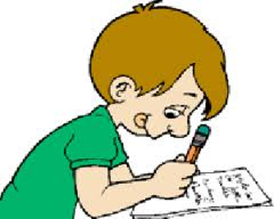 Your essay would sensible divide into roughly seven paragraphs, this will help you to re-use some of the planning that you have already done. These sections should be: an introduction, five paragraphs of information and opinion followed by your conclusion. If you aim to write 120 words in each of your five main paragraphs that should ensure your essay is of the correct overall length.The main skill that you need to master is the art of persuasion – you are trying to show that you understand your topic so well that you can convince someone else that your opinion is the right one. There are many careers that require this skill, but one of the most obvious is in journalism – when a journalist writes a newspaper article they are often trying to mix the information they are giving you with their opinion about the topic. For example, when writing about a world event they might tell you what happened but they will also let you know whether they think this is a good or bad thing and by telling you this, try to persuade you to agree.Look at this extract from an article about healthy eating (I have only used parts of the article):What does the writer think about food in schools?What do they think should be happening in schools?How do we know?What kinds of words are they using?When you are trying to persuade someone, you have to give them reasons to agree with you and evidence that there are facts to support your idea. Your biggest task now, is to explain why the facts support your idea – that is where most of the persuading is done. This writer wants to warn people about something that they think is dangerous:What do they think is a problem?Which pieces of good vocabulary have they used?What evidence have they included?Can you see any ways that they are trying to use their evidence to persuade you?Read these two examples of pupil paragraphs on healthy diet (I have made these up, so don’t worry about offending anyone):Which paragraph is better? Why?What points do these paragraphs make?What do you think about the evidence that they have used?What differences are there in the kinds of language that the two writers have used?These paragraphs should help you to decide on the kinds of evidence you will use and the detail that you will include when explaining your evidence.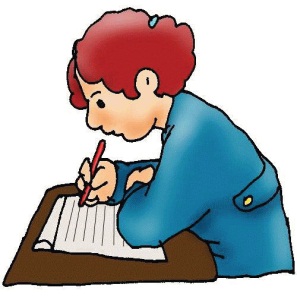 Writing Your EssayOnce you have used the planning sheets to help you structure your essay, you should think about the kinds of vocabulary you might use that is specific to this type of writing. You should think about including such phrases as: Despite any evidence to the contrary … / In contrast to this … / Similarly, the argument for … / Nevertheless, it is still widely believed … / In addition to … / Supporting this opinion … / Even though this was …Remember to include more advanced examples of Vocabulary, Connectives, Openers and Punctuation and to check that it makes sense before you hand it in.Here is one last example paragraph, this time from a pupil essay on whether or not Eminem is a good role model for young people.Despite becoming a global presence in the music industry, Eminem has often faced criticism for the lyrics that have made him famous. It has been argued that he should be held responsible for the effect that his songs have on the people who listen to them. He has made a number of public apologies over the years when people have been upset by his outspoken approach. For example, his album ‘Relapse’ contains references to Mariah Carey which her husband objected to, forcing Eminem to make a public apology for any offence caused. It was reported in MTV news that: “Dissing is his main thing, Eminem says, but he’s still extremely sorry if he caused any offence to Mariah or her husband Nick, because that was never his intention.” (www.softpedia.com). It is this kind of media attention that has created such a negative image of the rap star. I believe that the kind of music he produces is intended to shock and that people are being naïve to expect it to praise other public figures, it doesn’t prevent him from being a positive role model to young people – many of them may see this as encouraging them to speak about their opinions.This person has a clear structure and has included the elements of PEER that were explained in the planning section. They have used some vocabulary to show their opinion and to give quote a formal tone to their writing.Now it’s your turn.              Sources Record Sheet                   Name:______________Topic: _____________________________________________________________Source 1: __________________________________________________________Information / quote from that source: _____________________________________Source 2: __________________________________________________________Information / quote from that source: _______________________________________________________________________________________________________Source 3: __________________________________________________________Information / quote from that source: _______________________________________________________________________________________________________Source 4: __________________________________________________________Information / quote from that source: _____________________________________Source 5: __________________________________________________________Information / quote from that source: _______________________________________________________________________________________________________Source 6: __________________________________________________________Information / quote from that source: _______________________________________________________________________________________________________Source 7: __________________________________________________________Information / quote from that source: _______________________________________________________________________________________________________             Sources Record Sheet                   Name: Teacher ExampleTopic: ___Computer Games Bad for Teens_______________________________Source 1: www.medicalnewstoday.com/releases/191171.php ____________Information / quote from that source: "Violent video games are like peanut butter," said Ferguson. "They are harmless for the vast majority of kids but are harmful to a small minority with pre-existing personality or mental health problems."Source 2: __________________________________________________________Information / quote from that source: _______________________________________________________________________________________________________Source 3: __________________________________________________________Information / quote from that source: _______________________________________________________________________________________________________Source 4: __________________________________________________________Information / quote from that source: _____________________________________Source 5: __________________________________________________________Information / quote from that source: _______________________________________________________________________________________________________Source 6: __________________________________________________________Information / quote from that source: _______________________________________________________________________________________________________Source 7: __________________________________________________________Information / quote from that source: _______________________________________________________________________________________________________Essay Planning Sheet		 Name: __________________Essay Planning Sheet - examplePoint 1ExampleExplainResponsePoint 2ExampleExplainResponsePoint 3ExampleExplainResponsePoint 4ExampleExplainResponsePoint 5ExampleExplainResponsePoint 1Children with behavioural difficulties are made worse by gamesExample"Violent video games are like peanut butter," said Ferguson. "They are harmless for the vast majority of kids but are harmful to a small minority with pre-existing personality or mental health problems."ExplainYou don’t recommend sugar for a child who is hyperactive so games shouldn’t be given to young people who already have difficulties with violent reactionsLots of things are only dangerous if used without care, but we restrict them too – like selling knives to childrenResponseI think restrictions shouldn’t be left to parents to manage – games creators should find ways to make sure their product doesn’t harm childrenPoint 2ExampleExplainResponsePoint 3ExampleExplainResponsePoint 4ExampleExplainResponsePoint 5ExampleExplainResponse